ΕΘΝΙΚΟΣ ΣΥΝΔΕΣΜΟΣ ΝΟΣΗΛΕΥΤΩΝ ΕΛΛΑΔΟΣ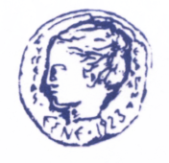 Τομέας Επείγουσας και Εντατικής ΝοσηλευτικήςΜέλοςτου European Federation of CriticalCare Nursing Associations (EfCCNa)Την εγγραφή σας στο Εκπαιδευτικό Πρόγραμμα μπορείτε να την πραγματοποιήσετε: Καταβάλλοντας το αντίστοιχο ποσό στα Γραφεία του ΕΣΝΕ (καθημερινά, εκτός Σαββάτου και ώρα  10:00-16:00) ήΚαταθέτοντάς το στην  ALPHAΒΑΝΚ Αρ. Λογαριασμού ΕΣΝΕ: 112-00-2002-019143 (ΙΒΑΝ: GR16 0140 1120 1120 0200 2019 143) και αποστέλλοντάς την απόδειξη της τραπεζικής κατάθεσης στο esne@esne.gr ή στο Fax 210 7790360. Επισημαίνουμε ότι, στην απόδειξη της τραπεζικής κατάθεσης στην αιτιολογία είναι απαραίτητο να συμπληρώσετε την ένδειξη «ΤΕΕΝ-WEBINAR 2021» και το Ονοματεπώνυμό σας.  hμερομηνία υποβολής της Αίτησης Εγγραφής   ….. / …… / ….Υπογραφή (ολογράφως) ………………………………………………..ΕΚΠΑΙΔΕΥΤΙΚΟ ΠΡΟΓΡΑΜΜΑ «Βασικές Αρχές Εντατικής Φροντίδας» Εν Μέσω Πανδημίας COVID–19Ιανουάριος – Φεβρουάριος 2021ΑΙΤΗΣΗ ΕΓΓΡΑΦΗΣ - ΔΕΛΤΙΟ ΣΥΜΜΕΤΟΧΗΣΝα αποσταλεί στο email: esne@esne.gr ή  στο φαξ:   210 7790360(σημειώστε με  και συμπληρώστε με κεφαλαία γράμματα)ΕΠΩΝΥΜΟ:ΟΝΟΜΑ:ΟΝΟΜΑ:ΧΩΡΟΣ ΕΡΓΑΣΙΑΣ:ΧΩΡΟΣ ΕΡΓΑΣΙΑΣ:ΧΩΡΟΣ ΕΡΓΑΣΙΑΣ:ΔΙΕΥΘΥΝΣΗ ΚΑΤΟΙΚΙΑΣΔΙΕΥΘΥΝΣΗ ΚΑΤΟΙΚΙΑΣΔΙΕΥΘΥΝΣΗ ΚΑΤΟΙΚΙΑΣΟδός:Αρ. Πόλη:Τ.Κ.:Τηλ.Τηλ.Κινητό:Κινητό:Κινητό:Email: Email: Email: Κόστος ΕγγραφήςΚόστος ΕγγραφήςΚόστος ΕγγραφήςΚατηγορίαΣημειώστε αντίστοιχαΜέλη ΕΣΝΕΜη Μέλη ΕΣΝΕΚατηγορίαΣημειώστε αντίστοιχα25€50 €ΚατηγορίαΣημειώστε αντίστοιχα